                                                              «____» _________________ 20___г.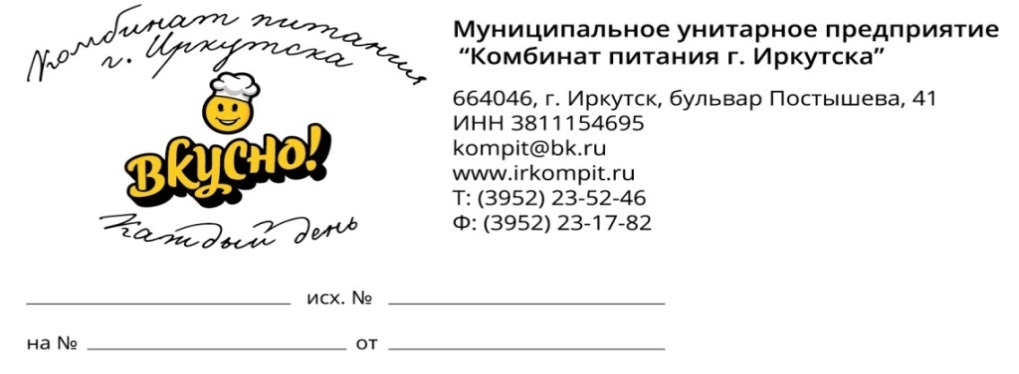                                                                МБДОУ № ______________МЕНЮ ЕЖЕДНЕВНОЕ (Полный цикл)День 5Возрастная категория детей ___________________________Время пребывания детей (с 12-ти часовым пребыванием)Заведующая МБДОУ (ФИО) ___________________          подпись ________________Шеф-повар (ФИО) ____________________________         подпись ________________№ сборника рецептурНаименование блюдаЯСЛИЯСЛИСАДСАД№ сборника рецептурНаименование блюдаОбъем порции блюдаЭнергетическая ценность (Ккал)Объем порции блюдаЭнергетическая ценность (Ккал)ЗАВТРАК№44, Пермь 2001Суп молочный с макаронными изделиями150117,80180140,78Пром.  выпускБатон2562,552562,55Пром. выпускПовидло порциями1026,121026,12№410, Москва 2016Чай без сахара1802,692002,822-Й ЗАВТРАКПром. выпускКисломолочная продукция в ассортименте (_______________)150200ОБЕД№71, Москва 2017Овощи натуральные свежие (______________)3050№73, Москва 2016Щи из свежей капусты с картофелем15052,2018061,59№299, Москва 2016Котлеты, биточки, шницели рубленные50128,5070179,16№367, Москва 2016Соус томатный с овощами2023,973035,96№335, Москва 2016Макароны отварные110124,82130147,20№350, Москва 2017ТТК №2257-23дКисель из ягод15073,44180111,17Пром.  выпускХлеб ржаной2034,242034,24Пром. выпускХлеб пшеничный2050,882050,88УПЛОТНЕННЫЙ ПОЛДНИКТТК №907№376, Москва 2016Сырники из творога с соусом сладким из красной смородины2/60/20246,372/60/30264,07ТТК №2140Компот из компотной смеси15062,0620082,70Пром. выпускХлеб ржаной2034,243048,40Пром. выпускБулочка сладкая в ассортименте50128,3050128,30Пром.  выпускФрукты свежие в ассортименте  (______________)951002-Й УЖИН№419, Москва 2016Молоко кипяченое15088,90180106,12Пром. выпускКондитерские изделия (печенье овсяное)20112,5020112,50Энергетическая ценность рациона питания на одного ребенка (Ккал):Энергетическая ценность рациона питания на одного ребенка (Ккал):Энергетическая ценность рациона питания на одного ребенка (Ккал):